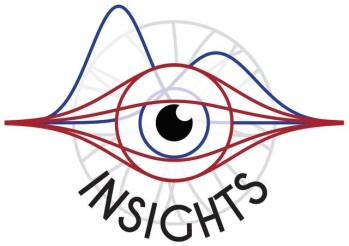 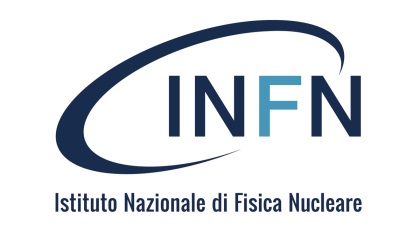 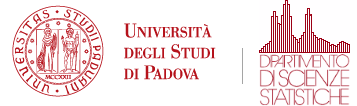 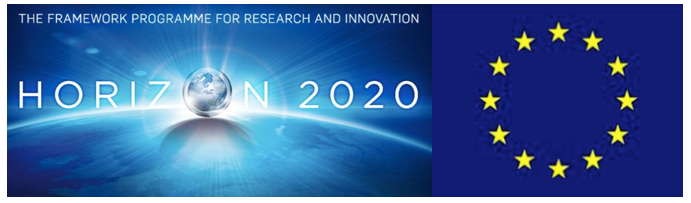 APPLICATION FORMfor the Marie Skłodowska-Curie ESR position in the INSIGHTS ITN at INFN-Padova and Ph. D. in Statistical Sciences at the University of Padova -  A.Y. 2018/191. (MANDATORY) - PERSONAL DATA :NAME:                  _______________________________________________________________________________________________                                           Family                                                      First                                                      Middle                                         DATE OF BIRTH: (Day/Month/Year)_____________________________    BIRTHPLACE: (City, State/Province, Country)__________________________________________________________________PERMANENT MAIL ADDRESS:      Address       ___________________________________________________________________________________________      City      ________________________________________________________________________________________________      State/Province   __________________________________________   Postal Code   __________________________________      Country   ______________________________________________________________________________________________      Telephone   _____________________________________________   Cell Phone   ___________________________________      Email   _________________________________________________   Skype ID      ___________________________________COUNTRY OF RESIDENCE  ________________________________________________________________________COUNTRY OF CURRENT CITIZENSHIP  _______________________________________________________________2. (MANDATORY) - ACADEMIC DEGREE satisfying ADMISSION REQUIREMENTS:3. (MANDATORY) - LIST ATTACHED DOCUMENTS:CERTIFICATES OF THE ACADEMIC DEGREES WITH THE LIST OF THE EXAMINATIONS AND OF THE SCORE ATTAINEDCURRICULUM VITAEPASSPORT SCAN OTHER ATTACHED DOCUMENTS (LIST):_____________________________________________________________________________________________________       _____________________________________________________________________________________________________4. (MANDATORY) - IDENTIFY YOUR CURRENT POSITION :Describe the activity in which you are currently involved. Use less than 50 words.__________________________________________________________________________________________________________________________________________________________________________________________________________5. (MANDATORY) - LIST EDUCATIONAL INSTITUTIONS ATTENDED, IN REVERSE CHRONOLOGICAL ORDER, INCLUDING THE ONE(S) WHERE YOU ARE CURRENTLY ENROLLED IF APPLICABLE:Please note:Add lines in the table below as needed.Do not try a conversion of your university grading scale. Indicate the grades as granted by your school and give us a brief explanation of your school’s grading system. Please describe the grading system(s) used at all colleges and universities you have attended. Using the space below the table, explain the specific meaning of any numeric values, letter grades, and rankings, and provide links to documentation proving your claims.EXPLANATION OF GRADING SYSTEM OF INFORMATION ABOVE:6. (IF APPLICABLE) - LIST SCHOLARSHIPS OR FELLOWSHIPS HELD AT PRESENT OR IN THE PAST:Give source or sponsor, amount, place and duration (for instance: “ERASMUS Scholarship, 6 months, University of Aarhus”).7. (IF APPLICABLE) - INDICATE ANY ACADEMIC HONOR OR PRIZE WHICH YOU HAVE RECEIVED, WITH TITLES AND DATES:8. (IF APPLICABLE) - LIST ANY OFFICIAL QUALIFICATIONS OBTAINED (SUCH AS GRE) RELEVANT TO THE APPLICATION, AND SCORE:Indicate date, institution awarding qualification, score obtained9. (IF APPLICABLE) - LIST ANY PUBLICATIONS (INCLUDING THESIS) AUTHORED BY YOU:Give author(s), title, publisher information, place and date of publication, DOI code10. (IF APPLICABLE) - TEACHING ACCREDITATION AND EXPERIENCE:Indicate any teaching qualification, teaching or tutor position you have held or you are currently holding. Please indicate institution, period, and duration in hours of courses held if applicable11.  (IF APPLICABLE) - RESEARCH EXPERIENCE:Describe any research, or research stage experience, you have completed or in which you are currently involved. Include indication of host institution, date, and topic. Use no more than 50 words for each item.12.  (IF APPLICABLE) - WORK EXPERIENCE:List the positions held, beginning with the most recent employment.13.  (MANDATORY) - LANGUAGE SKILLS :Rate your skills as Excellent, Good, Fair, or Basic. Include all languages in which you have any competence, plus English and Italian (please note: knowledge of Italian is not required).Mother Tongue________________________________Language certifications (if any):TOEFL: Date taken: ____________________ Scores: __________________________________  IELTS: Date taken: ____________________ Scores: __________________________________  ______ Date taken: ____________________ Scores: ________________________________________ Date taken: ____________________ Scores: __________________________________14.  (MANDATORY) - COMPUTING SKILLS :Rate your skills as Excellent, Good, Fair, or Basic. Include all programming languages (e.g. c++, java, fortran, R...) and computer skills (e.g. familiarity with linux, use of mathematica, etc.) in which you have any competenceCertifications (if any):_______________ Date taken: ____________________ Scores: _________________________________________________ Date taken: ____________________ Scores: __________________________________15. (MANDATORY) - RECORD OF COURSES TAKEN IN PREPARATION FOR GRADUATE STUDY:Based on your transcript(s), please complete the following summary of your college and university classes. In particular, you are required to list the five courses that you consider most relevant to certify basic knowledge in the field of Statistics. Please note:Do not try a conversion of your university grading scale or GPA. Indicate the grades/GPA as granted by your school and give us a brief explanation of your school’s grading system. Please describe the grading system(s) used at all colleges and universities you have attended. Explain the specific meaning of any numeric values, letter grades, and rankings.  16. (IF APPLICABLE) - ADDITIONAL COURSES RELEVANT TO THE PHD PROGRAMME IN PHYSICS:Please list below up to five college/university courses other than the ones listed in Section 15 that you have taken and that you consider most relevant to the graduate program in Statistics. If possible, select advanced courses, also related to your research interest. 17. (MANDATORY) - REFERENCES:List the name(s) of person(s) whom you have requested to write letter(s) of reference. Please note: at least one letter of reference is mandatory for the application 18. (MANDATORY) - STATEMENT OF PURPOSE :Please describe your aptitude and motivation for postgraduate study in Statistics, including your preparation for this field of study, and your future career goals. Please be specific about why a position at INFN and a Ph. D. in Statistics at the University of Padova would be a good intellectual fit for you. Please use no more than 200 words.19. (MANDATORY) – LIST THE COUNTRIES WHERE YOU HAVE RESIDED IN THE PAST THREE YEARS, WITH DATES:______________________________________________________________ FROM __________ TO _________________________________________________________________________ FROM __________ TO _________________________________________________________________________ FROM __________ TO _________________________________________________________________________ FROM __________ TO _________________________________________________________________________ FROM __________ TO ___________20. (MANDATORY) - ELIGIBILITY DECLARATION AND SIGNATURE:Under my own liability I hereby declare that:I am in the first 4 years (full-time equivalent) of my research career and I have not yet been awarded a Ph.D. title. This 4 year period is measured from the date of obtaining the degree which would formally entitle to embark on a doctorate.I have an at least four years full time university education degree formally enabling me to embark in a doctorate program in the country where the degree was obtained or in Italy.All the information I reported in this 8-page form is true					Place, date and time: ______________________________________					Signature:_______________________________________________